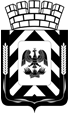 Администрация Ленинского городского округа 
Московской областиФИНАНСОВО-ЭКОНОМИЧЕСКОЕ УПРАВЛЕНИЕ
АДМИНИСТРАЦИИ ЛЕНИНСКОГО ГОРОДСКОГО ОКРУГА
МОСКОВСКОЙ ОБЛАСТИПриказО внесении изменений и дополнений в Приказ от 18.11.2021 № 89«Об утверждении перечня кодов подвидов по видам доходов, главными администраторами которых являются органы местного самоуправленияЛенинского городского округа Московской области»В соответствии с п.9 статьи 20 Бюджетного кодекса Российской Федерации, приказом от 8 июня 2021 года № 75н «Об утверждении кодов (перечней кодов) бюджетной классификации Российской Федерации на 2022 год (на 2022 год и плановый период 2023 и 2024 годов)», постановлением администрации Ленинского городского округа Московской области «Об утверждении Перечня главных администраторов доходов бюджета Ленинского городского округа Московской области» на 2022 год и плановый период 2023 и 2024 годов и в целях упорядочения платежей, поступающих в бюджет,ПРИКАЗЫВАЮ:1.Внести изменения и дополнения в перечень кодов подвидов доходов бюджета, главными администраторами которых являются органы местного самоуправления Ленинского городского округа Московской области (приложение № 1).2. Начальнику организационно-правового отдела Т.И.Русановой обеспечить размещение приказа в информационно-телекоммуникационной сети Интернет по адресу:         http://www.adm-vidnoe/ru.3.Контроль за выполнением настоящего приказа возложить на начальника отдела доходов и финансирования отраслей Н.В.Королеву.4. Настоящий приказ вступает в силу с 1 января 2022 года.Заместитель главы администрации-начальник Финансово-экономическогоуправления			                           	                                         Л.В. КолмогороваПриложение № 1к приказу Финансово-экономического управленияадминистрации Ленинского городского округаМосковской областиот 16.12.2021 № 101Перечень кодов подвидов доходов бюджета главными администраторами которых являются органы местного самоуправления Ленинского городского округа Московской областиот16.12.2021№101Код подвидов по видам доходовНаименование кода поступлений в бюджет, группы, подгруппы, статьи, подстатьи, элемента, группы подвида, аналитической группы подвида доходов000 1 11 09044 04 0000 120Прочие поступления от использования имущества, находящегося в собственности городских округов (за исключением имущества муниципальных бюджетных и автономных учреждений, а также имущества муниципальных унитарных предприятий, в том числе казенных) 000 1 11 09080 04 0000 120Плата, поступившая в рамках договора за предоставление права на размещение и эксплуатацию нестационарного торгового объекта, установку и эксплуатацию рекламных конструкций на землях или земельных участках, находящихся в собственности городских округов, и на землях или земельных участках, государственная собственность на которые не разграничена000 1 17 05040 04 0000 180Прочие неналоговые доходы бюджетов городских округов 